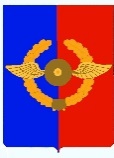 Российская ФедерацияИркутская областьУсольское районное муниципальное образованиеАДМИНИСТРАЦИЯ Среднинского городского поселенияУсольского муниципального районаП О С Т А Н О В Л Е Н И Е От 26.04.2022 г.                                                                                        № 33р. п. Средний                                        О внесении изменений в муниципальную программу «Благоустройство, дорожное хозяйство и развитие коммунальной инфраструктуры в Среднинском муниципальном образовании на 2020–2026 годы», утвержденную постановлением администрации городского поселения Среднинского муниципального образования от 30.12.2019 г. № 99 (в редакции от 21.12.2021 г. № 93)В связи с необходимостью корректировки финансирования основных мероприятий муниципальной программы «Благоустройство, дорожное хозяйство и развитие коммунальной инфраструктуры в Среднинском муниципальном образовании на 2020–2026 годы», в соответствии с Порядком разработки утверждения и реализации муниципальных программ Среднинского муниципального образования, утверждённым постановлением от 02.11.2017 года № 76, руководствуясь ст.ст. 23, 47 Устава Среднинского  муниципального образования, Администрация Среднинского городского поселения Усольского муниципального района Иркутской областиП О С Т А Н О В Л Я Е Т:1. Внести в муниципальную программу «Благоустройство, дорожное хозяйство и развитие коммунальной инфраструктуры в Среднинском муниципальном образовании на 2020-2026 годы», утвержденную постановлением администрации городского поселения Среднинского муниципального образования от 30.12.2019 г. № 99 (в редакции от 21.12.2021 г. № 93) следующие изменения:1.1. В паспорте муниципальной программы «Благоустройство, дорожное хозяйство и развитие коммунальной инфраструктуры в Среднинском муниципальном образовании на 2020-2026 годы» раздел «Ресурсное обеспечение муниципальной программы» изложить в новой редакции:1.2. Ресурсное обеспечение муниципальной программы «Благоустройство, дорожное хозяйство и развитие коммунальной инфраструктуры в Среднинском муниципальном образовании на 2020-2026 годы» изложить в новой редакции:Финансирование муниципальной программы осуществляется за счет средств бюджета городского поселения Среднинского муниципального образования. Общий объем финансирования Программы составляет: в 2020-2026 годах – 63 139,94 тыс. руб., в том числе по годам:2020 г. – 11 273,17 тыс. руб. 2021 г. -  9 888,74 тыс. руб.2022 г. – 10 845,59 тыс. руб. 2023 г. – 6 077,09 тыс. руб.2024 г. – 7 231,81тыс. руб.2025 г. – 8861,77 тыс. руб.2026 г. – 8961,77 тыс. руб.1.3. Добавить Приложение 1 муниципальной программы «Паспорт Подпрограммы 1 «Развитие жилищно-коммунального хозяйства на территории Среднинского городского поселения Усольского муниципального района Иркутской области на 2022 – 2026 годы»Раздел 1. Характеристика текущего состояния сферы реализации ПодпрограммыПодпрограмма определяет основные направления развития коммунальной инфраструктуры, т.е. объектов электроснабжения, теплоснабжения, водоснабжения, водоотведения, объектов утилизации (захоронения) твердых бытовых отходов в соответствии с потребностями промышленного, жилищного строительства, в целях повышения качества услуг и улучшения экологии района. Основу документа составляет система программных мероприятий по различным направлениям развития коммунальной инфраструктуры. Подпрограммой определены ресурсное обеспечение и механизмы реализации основных ее направлений. Данная подпрограмма ориентирована на устойчивое развитие Среднинского муниципального образования и в полной мере соответствует государственной политике реформирования жилищно-коммунального комплекса РФ.Формирование и реализация подпрограммы комплексного развития систем коммунальной инфраструктуры городского поселения Среднинского муниципального образования базируется на следующих принципах:- определение качественных и количественных задач подпрограммы, которые затем становятся основой для мониторинга ее реализации в виде целевых индикаторов. Мероприятия и решения подпрограммы комплексного развития должны обеспечивать достижение поставленных целей;- рассмотрение подпрограммы комплексного развития коммунальной инфраструктуры муниципального образования как единой системы с учетом взаимного влияния разделов и мероприятий подпрограммы друг на друга;- формирование подпрограммы комплексного развития коммунальной инфраструктуры в увязке с различными целевыми подпрограммами;- адекватность и оперативность принимаемых решений;- реалистичность мероприятий и возможных альтернатив их реализации;- прозрачность выполнения научно-исследовательской работы.Раздел 2. Цели и задачи Подпрограммы, целевые показатели Подпрограммы, сроки реализацииЦелью и задачами подпрограммы являются:Комплексное решение проблем развития жилищно-коммунального хозяйства на территории Среднинского городского  поселения Усольского муниципального района;- создание комфортной среды обитания и безопасности проживания граждан с учётом выполнения работ на социально значимых объектах жилищно-коммунального хозяйства,- повышение качества предоставляемых жилищно-коммунальных услугОценка достижения цели подпрограммы производится посредством следующих целевых показателей:- создание оптимальных схем электроснабжения, теплоснабжения, водоснабжения и водоотведения, гарантирующих бесперебойное снабжение жизненно важных объектов сельского поселения;- актуализация программ комплексного развития коммунальных инфраструктур Срок реализации подпрограммы – 2022-2026 годы.Раздел 3. Ожидаемые конечные результаты ПодпрограммыВ результате реализации программы ожидается достижение следующих результатов:Разработка схем электроснабжения, теплоснабжения, водоснабжения и водоотведения, программы комплексного развития коммунальных инфраструктур и их актуализация в соответствии с действующим законодательством.По результатам оценки эффективности подпрограммы может быть принято решение о корректировке на очередной финансовый год и плановый период бюджетных ассигнований на ее реализацию или досрочном прекращении реализации подпрограммы, начиная с очередного финансового года. Прекращение реализации подпрограммы осуществляется при условии отсутствия необходимости в проведении мероприятий подпрограммы.1.4. Добавить Приложение 2 муниципальной программы «Паспорт Подпрограмма 2 «Энергосбережение и повышение энергетической эффективности на территории Среднинского городского поселения Усольского муниципального района на 2021-2023 гг.»Раздел 1. Характеристика текущего состояния сферы реализации Подпрограммы Администрация Среднинского городского поселения Усольского муниципального района Иркутской области, представлено одним зданием, расположенным по адресу: 665475, Иркутская область, Усольский район, р.п. Средний, ул. 3-я Степная, д.1а.Потребление энергетических ресурсов учреждением осуществляется на хозяйственно- бытовые нужды. На основании заключенных договоров Администрация городского поселения Среднинского муниципального образования, приобретает электрическую энергию, тепловую энергию и холодную воду.В ситуации, когда энергоресурсы становятся рыночным фактором и формируют значительную часть затрат бюджета учреждения, возникает необходимость в энергосбережении и повышении энергетической эффективности зданий, находящихся в ведении учреждения, и как следствие, в выработке алгоритма эффективных действий по проведению политики по энергосбережению и повышению энергетической эффективности.Подпрограмма в области энергосбережения и повышения энергетической эффективности на 2021-2023 годы является системным документом, определяющим цели и задачи учреждения в области энергосбережения и повышения энергетической эффективности на период с 2021 по 2023 год, пути и средства их достижения, выявленные на основе анализа проблем в сфере энергосбережения.Раздел 2. Цели и задачи подпрограммы, целевые показатели, сроки реализацииОсновная цель подпрограммы - повышение энергетической эффективности при потреблении энергетических ресурсов и реализация мероприятий в области энергосбережения.Так же целями подпрограммы является:- снижение потерь потребляемых энергетических ресурсов в течение 3 лет;- использование оптимальных, апробированных и рекомендованных к использованию энергосберегающих технологий, отвечающих актуальным и перспективным потребностям.Для достижения поставленных целей необходимо выполнение следующих задач:- сокращение потребления топливно-энергетических ресурсов за счет повышения энергетической эффективности использования;- выполнение мероприятий в области энергосбережения, предусмотренных     подпрограммой;- достижение установленных целевых показателей подпрограммы Сроки и этапы реализации подпрограммы: 2021-2023 годы.Раздел 3. Планируемые результаты реализации подпрограммы.Экономия потребления за период реализации подпрограммы к 2023 году:- электрической энергии на 0,591 тыс.кВТ*ч;.- тепловой энергии на отопление и вентиляцию на 7,656 Гкал;- воды на 0,159 тыс. куб.м.1.3. Ресурсное обеспечение реализации муниципальной программы за счет средств бюджета городского поселения муниципального образования изложить в новой редакции (Таблица 2).1.4. Прогнозная (справочная) оценка ресурсного обеспечения реализации муниципальной программы за счет всех источников финансирования «Благоустройство, дорожное хозяйство и развитие коммунальной инфраструктуры в Среднинском муниципальном образовании на 2020-2026 годы» изложить в новой редакции (Таблица 3).2. Учесть данные изменения при финансировании мероприятий муниципальной программы.3. Опубликовать настоящее постановление в газете «Информационный бюллетень Среднинского муниципального образования» и разместить в сетевом издании «Официальный сайт городского поселения Среднинского муниципального образования» в информационно-телекоммуникационной сети Интернет (http: srednyadm.ru).4. Настоящее постановление вступает в силу со дня его официального опубликования.5. Контроль за исполнением настоящего постановления оставляю за собой.Глава Среднинского городского поселения Усольского муниципального района                                           М.А. СемёноваТаблица 2Ресурсное обеспечение реализации муниципальной программы за счет средств бюджета городского поселения Среднинского муниципального образования «Благоустройство, дорожное хозяйство и развитие коммунальной инфраструктуры в Среднинском муниципальном образовании 2020–2026 годы» Таблица 3Прогнозная (справочная) оценка ресурсного обеспечения реализации муниципальной программы за счет всех источников финансирования«Благоустройство, дорожное хозяйство и развитие коммунальной инфраструктуры в Среднинском муниципальном образовании 2020–2026 годы»Источники финансирования   Программы, в том числе по годам:       Расходы (тыс. рублей)Расходы (тыс. рублей)Расходы (тыс. рублей)Расходы (тыс. рублей)Расходы (тыс. рублей)Расходы (тыс. рублей)Расходы (тыс. рублей)Расходы (тыс. рублей)Расходы (тыс. рублей)Расходы (тыс. рублей)Источники финансирования   Программы, в том числе по годам:       2020 год2020 год2021 год2022 год2023 год2024 год2025 год2026 годвсегоСредства местного бюджета           Средства местного бюджета           3210,557459,777963,994250,395339,798861,778961,7746048,03Другие источники (Народные инициативы,  в т.ч. средства местного бюджета)            Другие источники (Народные инициативы,  в т.ч. средства местного бюджета)            2706,901126,412089,121010,921010,920,000,007944,27Другие источники (дорожный фонд, в т.ч. средства местного бюджетаДругие источники (дорожный фонд, в т.ч. средства местного бюджета5355,721302,56792,48815,78881,10,000,009147,64Планируемые результаты      
реализации  программы                   Планируемые результаты      
реализации  программы                   11273,179888,7410845,596077,097231,818861,778961,7763139,94Наименование подпрограммыПодпрограмма «Развитие жилищно-коммунального хозяйства на территории Среднинского городского поселения Усольского муниципального района Иркутской области на 2022 – 2026 годы»Ответственный исполнитель подпрограммыАдминистрация Среднинского городского  поселения Усольского муниципального района Иркутской областиСоисполнитель подпрограммыЦель подпрограммыКомплексное решение проблем развития жилищно-коммунального хозяйства на территории Среднинского городского поселения Усольского муниципального района Иркутской области;-создание комфортной среды обитания и безопасности проживания граждан с учётом выполнения работ на социально значимых объектах жилищно-коммунального хозяйства,- повышение качества предоставляемых жилищно-коммунальных услугЗадачи подпрограммыПроведение комплекса мероприятий по модернизации, техническому перевооружению, строительству, реконструкции и капитальному ремонту объектов жилищно-коммунального хозяйства, в том числе организационного характера;Сроки реализации подпрограммы2022-2026 годыЦелевые показатели подпрограммы- создание оптимальных схем электроснабжения, теплоснабжения, водоснабжения и водоотведения, гарантирующих бесперебойное снабжение жизненно важных объектов сельского поселения;- актуализация программ комплексного развития коммунальных инфраструктурОжидаемые конечные  результаты    реализации подпрограммыРазработка схем электроснабжения, теплоснабжения, водоснабжения и водоотведения, программы комплексного развития коммунальных инфраструктур и их актуализация в соответствии с действующим законодательствомНаименованиеподпрограммы«Энергосбережение и повышение энергетической эффективности на  территории Среднинского городского поселения Усольского муниципального района на 2021-2023 гг.»Ответственный исполнительподпрограммыАдминистрация Среднинского городского  поселения Усольского муниципального районаЦель подпрограммыПовышение энергетической эффективности при потреблении энергетических ресурсов и реализация мероприятий в области энергосбереженияЗадачи подпрограммы- Сокращение потребления топливно-энергетических ресурсов за счет повышения энергетической эффективности использования;- Выполнение мероприятий в области энергосбережения, предусмотренных программой;- Достижение установленных целевых показателей программыСроки реализации подпрограммы2021-2023 годыЦелевые показателиподпрограммыСнижение к 2023 году:- удельного потребления электроэнергии;-удельного потребления тепловой энергии на отопление и вентиляцию;- удельного потребления водыОжидаемые конечные результаты реализации подпрограммы Экономия потребления за период реализации подпрограммы к 2023 году: электрической энергии на 0,591 тыс. кВт*ч.тепловой энергии на отопление и вентиляцию на 7,656 Гкал воды на 0,159 тыс.куб.м.Наименование программы, подпрограммы, ведомственной целевой программы, основного мероприятияОтветственный исполнитель, соисполнители, участники, исполнители мероприятийРасходы 
(тыс. руб.), годыРасходы 
(тыс. руб.), годыРасходы 
(тыс. руб.), годыРасходы 
(тыс. руб.), годыРасходы 
(тыс. руб.), годыРасходы 
(тыс. руб.), годыРасходы 
(тыс. руб.), годыРасходы 
(тыс. руб.), годыНаименование программы, подпрограммы, ведомственной целевой программы, основного мероприятияОтветственный исполнитель, соисполнители, участники, исполнители мероприятий2020год2021год2022 год2023 год2024 год2025 годгод 
завершения действия программы2026 годвсего12345678910Программа «Благоустройство, дорожное хозяйство и развитие коммунальной инфраструктуры в Среднинском муниципальном образовании 2020–2026 годы»всего, в том числе:11273,179888,7410845,596077,097231,818861,778961,7763139,94Программа «Благоустройство, дорожное хозяйство и развитие коммунальной инфраструктуры в Среднинском муниципальном образовании 2020–2026 годы»ответственный исполнитель программыАдминистрация СМО, Ведущий специалист поблагоустройству и землепользованию11273,179888,7410845,596077,097231,818861,778961,7763139,94Программа «Благоустройство, дорожное хозяйство и развитие коммунальной инфраструктуры в Среднинском муниципальном образовании 2020–2026 годы»соисполнитель 1--------Программа «Благоустройство, дорожное хозяйство и развитие коммунальной инфраструктуры в Среднинском муниципальном образовании 2020–2026 годы»---------Программа «Благоустройство, дорожное хозяйство и развитие коммунальной инфраструктуры в Среднинском муниципальном образовании 2020–2026 годы»участник 1--------Программа «Благоустройство, дорожное хозяйство и развитие коммунальной инфраструктуры в Среднинском муниципальном образовании 2020–2026 годы»---------1.Основное мероприятие «Землеустройство и градостроительство на 2020-2026 годы»--------1.1.. выполнение работ: по гидрогеологическому исследованию земельного участка; по разработке проекта «местные нормативы градостроительного проектирования СМО»; по разработке проекта «Генеральная схема очистки территории СМО»; изготовление технической документации с проведением кадастровых работ и изготовлению межевого планаАдминистрация СМО,--------Итого по разделу--------Основное мероприятие: «Осуществление дорожной деятельности на территории городского поселения Среднинского муниципального образования» на 2020-2026 годыАдминистрация СМО5355,721302,56792,48815,78881,10,000,009147,64Ремонт дорог (дорожный фонд) Администрация СМО1000,721302,56792,48815,78881,10,000,004792,64Текущий ремонт дорогАдминистрация СМО2942,000,000,000,000,000,000,002942Зимнее содержание автомобильных дорог общего пользованияАдминистрация СМО700,000,000,000,000,000,000,00700,00Паспортизация дорог и диагностикаАдминистрация СМО113,000,000,000,000,000,000,00113,00Отсыпка дорог общего пользованияАдминистрация СМО600,000,000,000,000,000,000,00600,00Итого по разделу5355,721302,56792,48815,78881,10,000,009147,64Основное мероприятие: «Благоустройство территории» на 2020-2026 годыАдминистрация СМО3210,557459,777800,994140,395339,798861,778961,7745775,03техническое обслуживание уличного освещения, детских городков, подвоз пескаАдминистрация СМО123,501200,00404,25950,00950,001950,001950,007527,75Спил и обрезка деревьевАдминистрация СМО150,0075,000,00150,00150,00450,00450,001425,00Приобретение и монтаж открытой многофункциональной площадки, вертикальная планировка, ограждениеАдминистрация СМО0,001250,78492,960,00150,000,000,001893,74Монтаж и обслуживание видеонаблюдения на территории п. СреднийАдминистрация СМО156,39245,00122,00400,00400,00500,00500,002323,39Содержание в чистоте территории и здания ГДО, хоккейного корта, приобретение материаловАдминистрация СМО1576,661430,921044,942040,392266,133127,153227,1514713,34приобретение скамеек, цветников, ограждений, световых консолейАдминистрация СМО0,0001700,00200,00200,00700,00700,003500,00Озеленение территории, выкос травы, обслуживаниеАдминистрация СМО900,00563,51225,18200,00953,661734,621734,627311,58Обслуживание пешеходных переходовАдминистрация СМО180,0070,00100,00200,0050,00400,00400,001400,00Изготовление и монтаж уличных информационных стендовАдминистрация СМО124,0000,000,0070,000,000,00194,00Монтаж светодиодных объемных конструкцийАдминистрация СМО0,001200,000,000,00150,000,000,001350,00Монтаж новогоднего ледового городкаАдминистрация СМО0,00850,000,000,000,000,000,00850,00Оплата по муниципальным контрактам за 2021г. (ледовый городок, содержание дорог в зим. Период, светодиод. Конструкции)Администрация СМО0,000,002711,660,000,000,000,002711,66Демонтаж и монтаж контейнерных площадокАдминистрация СМО0,00186,000,000,000,000,000,00186,00Зимнее содержание автомобильных дорог общего пользованияАдминистрация СМО0,00388,570,000,000,000,000,00388,57Итого по разделу3210,557459,777800,994140,395339,798861,778961,7745775,03Основное мероприятие:«Реализация мероприятия перечня проектов народных инициатив»Администрация СМО2706,901126,412089,121010,921010,920,000,007944,27Установка ограждения спортивной площадкиАдминистрация СМО0,00611,770,000,000,000,000,00611,77Приобретение сценических костюмовАдминистрация СМО0,00171,670,000,000,000,000,00171,67Приобретение светодиодной гирлянды и украшенийАдминистрация СМО0,00342,970,000,000,000,000,00342,97Устройство беговой дорожкиАдминистрация СМО0,000,001108,670,000,000,000,001108,67Прочие работы, услугиАдминистрация СМО2706,900,00980,451010,921010,920,000,005709,19Итого по разделуАдминистрация СМО2706,901126,412089,121010,921010,920,000,007944,27Подпрограмма 1 «Развитие жилищно-коммунального хозяйства на территории Среднинского городского поселения Усольского муниципального района Иркутской области на 2022 – 2026 годы»Администрация СМО0,000,0053,00,000,000,000,0053,00Внесение изменений в программу комплексного развития систем коммунальной инфраструктурыАдминистрация СМО0,000,0053,00,000,000,000,0053,00Итого по разделуАдминистрация СМО0,000,0053,00,000,000,000,0053,00Подпрограмма 2 «Энергосбережение и повышение энергетической эффективности на  территории Среднинского городского поселения Усольского муниципального района на 2021-2023 гг.»Администрация СМО0,000,00110,00110,000,000,000,00220,00Установка средств наглядной агитации по энергосбережениюАдминистрация СМО0,000,0010,000,000,000,000,0010,00Установка тепловых отражателей между отопительными приборами и стенойАдминистрация СМО0,000,0020,000,000,000,000,0020,00Заделка, уплотнение     и утепление дверных блоков на входе и обеспечение автоматического закрывания дверей.Администрация СМО0,000,0020,0040,000,000,000,0060,00Установка датчиков движенияАдминистрация СМО0,000,0030,0050,000,000,000,0080,00Обучение отвественных специалистов в области энергосбережения и повышения энергоэффективнос тиАдминистрация СМО0,000,0010,000,000,000,000,0010,00Промывка стояков и трубопроводов системы отопленияАдминистрация СМО0,000,0020,0020,000,000,000,0040,00Итого по разделуАдминистрация СМО0,000,00110,00110,000,000,000,00220,00Наименование программы, подпрограммы, ведомственной целевой программы, основного мероприятияНаименование программы, подпрограммы, ведомственной целевой программы, основного мероприятияОтветственный исполнитель, соисполнители, участники, исполнители мероприятийОтветственный исполнитель, соисполнители, участники, исполнители мероприятийИсточники финансированияИсточники финансированияОценка расходов
(тыс. руб.), годыОценка расходов
(тыс. руб.), годыОценка расходов
(тыс. руб.), годыОценка расходов
(тыс. руб.), годыОценка расходов
(тыс. руб.), годыОценка расходов
(тыс. руб.), годыОценка расходов
(тыс. руб.), годыОценка расходов
(тыс. руб.), годыОценка расходов
(тыс. руб.), годыОценка расходов
(тыс. руб.), годыОценка расходов
(тыс. руб.), годыОценка расходов
(тыс. руб.), годыОценка расходов
(тыс. руб.), годыОценка расходов
(тыс. руб.), годыОценка расходов
(тыс. руб.), годыОценка расходов
(тыс. руб.), годыНаименование программы, подпрограммы, ведомственной целевой программы, основного мероприятияНаименование программы, подпрограммы, ведомственной целевой программы, основного мероприятияОтветственный исполнитель, соисполнители, участники, исполнители мероприятийОтветственный исполнитель, соисполнители, участники, исполнители мероприятийИсточники финансированияИсточники финансирования2020 год2020 год2021 год2021 год2022 год2022 год2023 год2023 год2024 год2024 год2025 год2025 год2026 год2026 годвсего1223344556677889910101111 Программа «Благоустройство, дорожное хозяйство и развитие коммунальной инфраструктуры в Среднинском муниципальном образовании 2020–2026 годы»всего, в том числе:всего, в том числе:всеговсего11273,1711273,179888,749888,7410845,5910845,596077,096077,097231,817231,818861,778861,778961,778961,7763139,9463139,94 Программа «Благоустройство, дорожное хозяйство и развитие коммунальной инфраструктуры в Среднинском муниципальном образовании 2020–2026 годы»всего, в том числе:всего, в том числе:областной бюджет (ОБ)областной бюджет (ОБ)2460,602460,601023,901023,901901,101901,10926,60926,60926,60926,60----7238,807238,80 Программа «Благоустройство, дорожное хозяйство и развитие коммунальной инфраструктуры в Среднинском муниципальном образовании 2020–2026 годы»всего, в том числе:всего, в том числе:средства, планируемые к привлечению из федерального бюджета (ФБ)средства, планируемые к привлечению из федерального бюджета (ФБ)---------------- Программа «Благоустройство, дорожное хозяйство и развитие коммунальной инфраструктуры в Среднинском муниципальном образовании 2020–2026 годы»всего, в том числе:всего, в том числе:местный бюджет (МБ)местный бюджет (МБ)8812,578812,578864,848864,848944,498944,495150,495150,496305,216305,218861,778861,778961,778961,7755901,1455901,14 Программа «Благоустройство, дорожное хозяйство и развитие коммунальной инфраструктуры в Среднинском муниципальном образовании 2020–2026 годы»всего, в том числе:всего, в том числе:иные источники (ИИ)иные источники (ИИ)---------------- Программа «Благоустройство, дорожное хозяйство и развитие коммунальной инфраструктуры в Среднинском муниципальном образовании 2020–2026 годы»Администрация Среднинского МОАдминистрация Среднинского МОвсеговсего11273,1711273,179888,749888,7410845,5910845,596077,096077,097231,817231,818861,778861,778961,778961,7763139,9463139,94 Программа «Благоустройство, дорожное хозяйство и развитие коммунальной инфраструктуры в Среднинском муниципальном образовании 2020–2026 годы»Администрация Среднинского МОАдминистрация Среднинского МОобластной бюджет (ОБ)областной бюджет (ОБ)2460,602460,601023,901023,901901,101901,10926,60926,60926,60926,60----7238,807238,80 Программа «Благоустройство, дорожное хозяйство и развитие коммунальной инфраструктуры в Среднинском муниципальном образовании 2020–2026 годы»Администрация Среднинского МОАдминистрация Среднинского МОсредства, планируемые к привлечению из федерального бюджета (ФБ)средства, планируемые к привлечению из федерального бюджета (ФБ)---------------- Программа «Благоустройство, дорожное хозяйство и развитие коммунальной инфраструктуры в Среднинском муниципальном образовании 2020–2026 годы»Администрация Среднинского МОАдминистрация Среднинского МОместный бюджет (МБ)местный бюджет (МБ)8812,578812,578864,848864,848944,498944,495150,495150,496305,216305,218861,778861,778961,778961,7755901,1455901,14 Программа «Благоустройство, дорожное хозяйство и развитие коммунальной инфраструктуры в Среднинском муниципальном образовании 2020–2026 годы»Администрация Среднинского МОАдминистрация Среднинского МОиные источники (ИИ)иные источники (ИИ)---------------- Программа «Благоустройство, дорожное хозяйство и развитие коммунальной инфраструктуры в Среднинском муниципальном образовании 2020–2026 годы»соисполнитель  программы 1соисполнитель  программы 1всеговсего---------------- Программа «Благоустройство, дорожное хозяйство и развитие коммунальной инфраструктуры в Среднинском муниципальном образовании 2020–2026 годы»соисполнитель  программы 1соисполнитель  программы 1областной бюджет (ОБ)областной бюджет (ОБ)---------------- Программа «Благоустройство, дорожное хозяйство и развитие коммунальной инфраструктуры в Среднинском муниципальном образовании 2020–2026 годы»соисполнитель  программы 1соисполнитель  программы 1средства, планируемые к привлечению из федерального бюджета (ФБ)средства, планируемые к привлечению из федерального бюджета (ФБ)---------------- Программа «Благоустройство, дорожное хозяйство и развитие коммунальной инфраструктуры в Среднинском муниципальном образовании 2020–2026 годы»соисполнитель  программы 1соисполнитель  программы 1местный бюджет (МБ)местный бюджет (МБ) - --------------- Программа «Благоустройство, дорожное хозяйство и развитие коммунальной инфраструктуры в Среднинском муниципальном образовании 2020–2026 годы»соисполнитель  программы 1соисполнитель  программы 1иные источники (ИИ)иные источники (ИИ)---------------- Программа «Благоустройство, дорожное хозяйство и развитие коммунальной инфраструктуры в Среднинском муниципальном образовании 2020–2026 годы»соисполнитель  программы 1соисполнитель  программы 1----------------участник 1…участник 1…всеговсего----------------участник 1…участник 1…областной бюджет (ОБ)областной бюджет (ОБ) - ---------------участник 1…участник 1…средства, планируемые к привлечению из федерального бюджета (ФБ)средства, планируемые к привлечению из федерального бюджета (ФБ)----------------участник 1…участник 1…местный бюджет (МБ)местный бюджет (МБ)----------------участник 1…участник 1…иные источники (ИИ)иные источники (ИИ)----------------